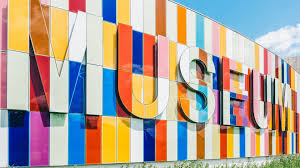 Drodzy uczniowie zapraszam Was w wirtualną podróż. Zachęcam do zwiedzania największych i najciekawszych muzeów  na świecie.Muzeum Pergamońskie w BerlinieMuzeum Pergamońskie – muzeum znajdujące się w Berlinie, w którym zrekonstruowano Wielki Ołtarz Zeusa. Współtworzy berlińską tzw. Wyspę Muzeów. Muzeum jest słynne także ze zbiorów star  hellenistycznej rzeźby. Znajduje się tu m.in. brama Isztar.Muzeum wybudowane zostało w latach 1910–1930. Projekt Alfreda Messela powstał w 1906 roku, a budynek został wybudowany przez Ludwiga Hoffmanna. Po otwarciu w 1930 roku w ówczesnym nowym budynku wystawowym umieszczono cztery muzea: Muzeum Niemieckie w północnym skrzydle, Muzeum Pergamońskie w środkowej części oraz Muzeum Bliskiego Wschodu i Islamu w południowym skrzydle.https://artsandculture.google.com/entity/pergamon/m05tcm?hl=enGaleria Uffizi, FlorencjaGaleria sztuki znajdująca się w pobliżu Piazza della Signoria, jedno z najstarszych muzeów w Europie. Na bryłę budowli składają się dwa prostokątne budynki połączone trzecim, wychodzącym galerią nad rzekę Arno. Dziedziniec pomiędzy dwoma skrzydłami Uffizi nosi nazwę Piazza degli Uffizi. Galeria jest podzielona na kilka pomieszczeń utworzonych dla dzieł z różnych szkół i stylów, w porządku chronologicznym. https://tiny.pl/77tjzJ.Paul Getty Museum, Los Angeles, USA Muzeum sztuki oraz instytut badawczy konserwacji sztuki znajdujący się w Los Angeles, w Kalifornii, w Stanach Zjednoczonych. Zlokalizowane jest w dwóch miejscach w górach Santa Monica: jako Getty Center w dzielnicy Brentwood oraz jako Getty Villa w Malibu.Muzeum zostało ufundowane przez magnata naftowego J. Paula Getty'ego. Rozpoczęło działalność w 1974 roku w miejscu znanym dziś jako Getty Villa, natomiast 16 grudnia 1997 zostało otwarte nowoczesne Getty Center.Na kolekcję muzeum składają się wystawy klasycznej rzeźby i sztuki (starożytne: Grecja, Rzym, Etruria), malarstwo  europejskich mistrzów, rzeźby, manuskrypty, fotografia itd. Muzeum nie kolekcjonuje tzw. sztuki nowoczesnej XX i XXI wieku z wyjątkiem fotografii.https://artsandculture.google.com/partner/the-j-paul-getty-museum?hl=enMusée d’Orsay, Paryż Muzeum Orsay (fr. Musée d’Orsay) – muzeum w Paryżu, położone na lewym brzegu Sekwany. Zbiory zawierają głównie sztukę francuską z 1814-1918: malarstwo, rzeźbę,fotografię oraz meble. Dzieła te są młodsze od tych, które prezentowane są w Luwrze, a starsze od zbiorów Centre Georges Pompidou. Rocznie muzeum odwiedza ok. 4 miliony zwiedzających.  https://artsandculture.google.com/partner/musee-dorsay-paris?hl=enBritish Museum, Londyn  Muzeum Brytyjskie (ang. British Museum) – jedno z największych na świecie muzeów historii starożytnej, mieszczące się w Londynie. Muzeum może pochwalić się jedną z największych kolekcji muzealnych na świecie. Liczące około 8 milionów eksponatów zbiory są odzwierciedleniem potęgi Imperium Brytyjskiego, które dzięki swoim koloniom i dostępie do niemal nieograniczonych środków finansowych miało możliwość gromadzenia największych światowych skarbów.Celem Muzeum Brytyjskiego jest dokumentacja dziejów ludzkości od jej początków aż do dnia dzisiejszego. Muzeum od momentu swojego otwarcia w XVIII wieku dostępne jest dla odwiedzających za darmo. https://britishmuseum.withgoogle.com/                                                                                                                                       Marta Żebrowska